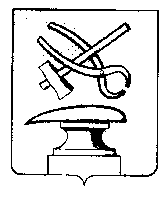 Российская ФедерацияПензенская областьСОБРАНИЕ ПРЕДСТАВИТЕЛЕЙ  ГОРОДА КУЗНЕЦКА                                             РЕШЕНИЕО рассмотрении вопроса об этичности поведения депутатов Шабакаева Р.И. и Захарова А.А. на заседании Собрания представителей  30 марта 2017 годаПринято Собранием представителей города Кузнецка _________________       Рассмотрев решение постоянной комиссию Собрания представителей  по местному самоуправлению, контролю за деятельностью органов и должностных лиц местного самоуправления. о рассмотрении вопроса об этичности поведения депутатов Шабакаева Р.И. и Захарова А.А. на заседании Собрания представителей  30 марта 2017 года,  руководствуясь ст.12 Регламента Собрания представителей города Кузнецка Пензенской области, Собрание представителей города Кузнецка решило:Депутата Шабакаева Р.И. лишить права выступления на заседаниях Собрания представителей на одно заседание  за неэтичное поведение на заседании Собрания представителей  30 марта 2017 года .Депутата Захарова А.А. лишить права выступления на заседаниях Собрания представителей на одно заседание  за неэтичное поведение на заседании Собрания представителей  30 марта 2017 года.Настоящее решение вступает с момента его принятия.Глава  города Кузнецка                                                                             В.А. Назаров